Kraków, dn. 23.06.2020 r.SZP-271/9-4/2020DO WSZYSTKICH, KOGO DOTYCZYdot. sprawy: SZP/8/2020 – odpowiedź na pytaniaSzanowni Państwo!Uprzejmie informuję, że w sprawie ogłoszonego przez Szpital Specjalistyczny im. J. Dietla 
w Krakowie przetargu na „Dostawę odzieży i obuwia roboczego dla pracowników szpitala”, znak sprawy: SZP/8/2020 wpłynęły pytania dotyczące zapisów SIWZ.Treść pytań wraz z odpowiedziami na nie zgodnie z art. 38, ust. 2 przedstawiam poniżej:Pytanie 1 dotyczy pakietu 3Zamawiający podaje normę na obuwie bezpieczne nr 20345:2012 norma ta ma zastosowanie do obuwia z noskami metalowymi. Obuwie, które ujęte jest w przetargu wg. opisu jest obuwiem zawodowym i powinno spełniać normę 20347:2012 kat. I Proszę o zamianę normy w zapisie SIWZODPOWIEDŹ: Zamawiający wprowadza zmianę dotyczącą normy na obuwie w pakiecie 3 i żąda dokumentu potwierdzającego spełnianie normę PN-EN ISO 20347:2012- Środki ochrony indywidualnej i modyfikuje treść SIWZ w rozdz. 14 ust. 3 pkt 9 w następujący sposób:„9) dotyczy pakietu 3, 4 dokumentu potwierdzającego spełnianie normy: PN-EN ISO 20345:2012- Środki ochrony indywidualnej - Obuwie bezpieczne” i nadaje mu ppkt a) oraz dodaje ppkt b) w następującym brzmieniu:„b) dotyczy pakietu 3, dokumentu potwierdzającego spełnianie normy: PN-EN ISO 20347:2012- Środki ochrony indywidualnej - Obuwie zawodowe”,Pytanie 2 Czy Zamawiający w zakresie wymaganych dokumentów dopuści w wykazie wykonywanych dostaw jedną dostawę łączącą odzież roboczą i obuwie medyczne?ODPOWIEDŹ: NIE. Zamawiający wymaga zgodnie z SIWZ.Pytanie 3 dotyczy pakietu 3Czy Zamawiający w zakresie pakietu 3 świadomie wymaga normy PN-EN ISO 20345-2012? Jest to norma dla środków ochrony kategorii II wyposażonych w metalowy lub kompozytowy podnosek. Prosimy o zmianę wymagań odnośnie normy na normę PN-EN ISO 20347-2012 – Środki ochrony kategorii I.ODPOWIEDŹ: Odpowiedź jak w pytaniu 1Pytanie 4 dotyczy pakietu 2Czy Zamawiający w Pakiecie 2 pozycja dopuści odzież o poniższych parametrach – załączam zdjęcie i opis.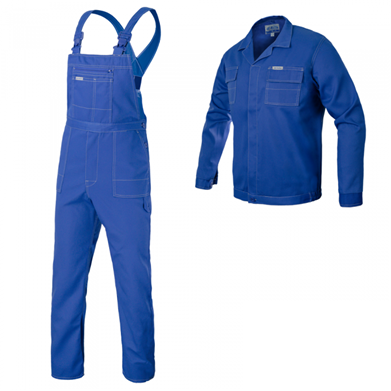 PROFESJONALNE UBRANIA ROBOCZE: bluza do pasa + spodnie ogrodniczki.Wykonane z wysokiej jakości materiału o dużej gramaturze 245gram/1m2 skład: 65% poliestru i 35% bawełny. Materiał ten zapewnia intensywność koloru i stabilny rozmiar po wielokrotnym praniu.ODPOWIEDŹ: NIE. Zamawiający nie dopuszcza odzieży o powyższych parametrach.Pytanie 5 dotyczy pakietu 2Czy Zamawiający w pakiecie nr 2 w pozycji 7 dopuści poniższą kurtkę – załączam zdjęcie i opis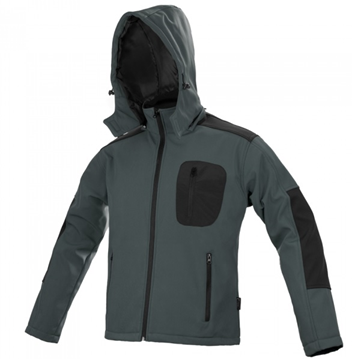 kurtka classic typu softshell w kolorze szarym z czarnymi wstawkami.bardzo dobra jakość wykonania, solidne szwy, duża dokładność wykończenia, atrakcyjna stylizacja.specjalistyczny materiał kurtki zapewnia doskonałą ochronę przed deszczem przy zachowaniu wygody noszenia oraz wentylacji skóry użytkownika.zewnętrzna warstwa materiału: materiał typu microfleece - 96% poliester +4% spandex, impregnacja wodoodporna.środkowa warstwa materiału: powłoka tpu zapewniająca wodoodporność na poziomie 3000mm oraz oddychalność na poziomie 1000-1500 g/m2/24hwewnętrzna warstwa: materiał typu microfleece - 100% poliester polar
gramatura: 350 g/m2 (+/-10 g/m2)kurtka posiada dwie kieszenie boczne. kieszenie są zabezpieczone zamkiem błyskawicznym.
kaptur odpinany przy pomocy zamka błyskawicznego, regulowany i zapinany na rzep w okolicach brody.regulowane mankiety zapinane na rzepy.ODPOWIEDŹ: TAK. Zamawiający dopuszcza odzież o powyższych parametrach.Pytanie 6 dotyczy pakietu 2Czy zamawiający w pakiecie 2 pozycja 8 dopuści kurtkę o poniższych parametrach – załączam zdjęcie i opis.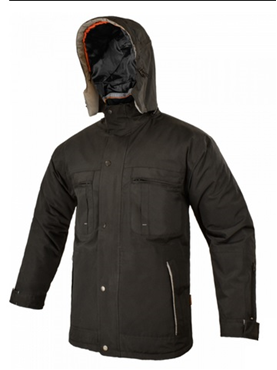 Kurtka ocieplana, wykonana z wysokiej jakości poliestrowej tkaniny pokrytej od wewnątrz powłoką PCV, dzięki czemu jest wodoodporna. Poliestrowa ocieplina o gramaturze 160 g/m2 oraz pikowana podszewka. Kurtka doskonale chroni przed wiatrem, deszczem. Stawiany kołnierz jest dodatkową ochroną na zimową porę.Charakterystyka:zapinana na suwak z patką chroniącą podbródek - kryty listwą z napami,szwy zabezpieczone przed przemakaniem taśmą termozgrzewalną,tors oraz stójka wykończone od wewnątrz miękkim polarem, podnoszącym komfort użytkowaniaregulowane mankiety na rzep, które dobrze chronią przed utratą ciepłaodpinany i regulowany kaptur, zapinany dodatkowo na rzep tuż przy zamku, w celu jeszcze większej ochrony przed deszczem i wiatrem,regulowany dół kurtki za pomocą elastycznego sznurka i stoperów- pozwala dokładnie dopasować kurtkę do sylwetki,4 kieszenie zewnętrzne zapinane na suwak, dodatkowo 1 zasuwana kieszeń w dolnej części rękawa,2 zasuwane kieszenie wewnętrzne+ dodatkowa kieszeń na telefon komórkowyochrona podbródka,wewnątrz kurtki, w dolnej części pleców, znajduje się otwór w podszewce zapinany na suwak – jest to przydatne rozwiązanie, ułatwiające wykonanie haftu lub nadruku.Doskonała zarówno do pracy jak i do codziennego użytku.ODPOWIEDŹ: TAK. Zamawiający dopuszcza odzież o powyższych parametrach.Pytanie 7 dotyczy pakietu 2Czy zamawiający w pakiecie 2 pozycja 8 dopuści kurtkę o poniższych parametrach – załączam zdjęcie i opis.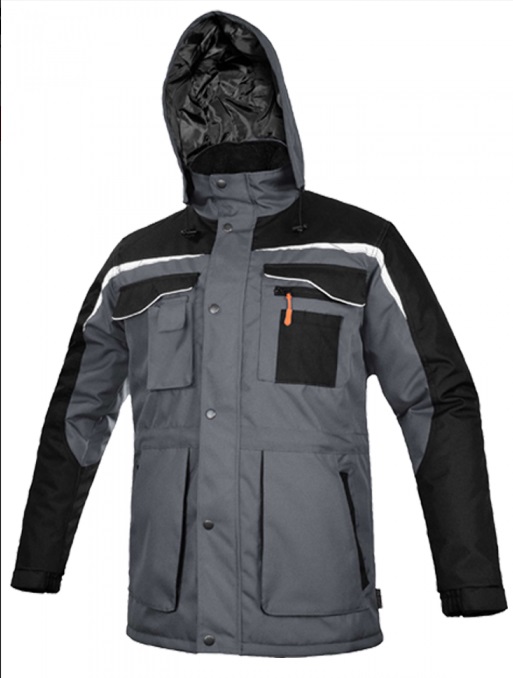 Kurtka ocieplana, wykonana z wodoodpornego materiału poliester 600D Oxford impregnowanego PU, poliestrowej ociepliny. Od wewnątrz wykończona poliestrową podszewką pikowaną w poziome pasy oraz podszyciem z polaru w okolicach torsu.Charakterystyka:zapinana na zamek błyskawiczny kryty listwą zapinaną na napy,elementy odblaskowe z przodu i z tyłu kurtki,stójka od wewnątrz wykończona miękkim polarem, podnoszącym komfort użytkowania,kaptur ściągany sznurkiem, chowany w stójce,rękawy zakończone elastycznym mankietem - dodatkowo regulacja mankietu za pomocą paska zapinanego na rzep, który dobrze chroni przed utratą ciepła,regulacja kurtki w pasie za pomoca elastycznego sznurka i stoperów,6 dużych zewnętrznych kieszeni- w tym 4 zewnętrzne kieszenie wpustowe (2 zamykane na suwak) oraz 2 zewnętrzne kieszenie na klatce piersiowej zapinane na rzep,dodatkowe kieszenie na klatce piersiowej- na telefon, na długopisy oraz 1 zasuwana kieszeń na drobne przedmioty,1 wewnętrzna kieszeń zapinana na rzep (na klatce piersiowej).Wygodna, niekrępująca ruchów, ocieplana i wodoodporna wykonana z bardzo wytrzymałych materiałów. Polecana do prac w warunkach jesiennych i zimowych.ODPOWIEDŹ: TAK. Zamawiający dopuszcza odzież o powyższych parametrach.UWAGA:Zamawiający modyfikuje treść SIWZ w rozdziale 14 ust. 3 pkt 9) w następujący sposób:w następujących miejscach:Rozdz. 14 ust. 3 pkt 9):dotyczy pakietu 3, 4 dokumentu potwierdzającego spełnianie normy: PN-EN ISO 20345:2012- Środki ochrony indywidualnej - Obuwie bezpieczne,dotyczy pakietu 3 dokumentu potwierdzającego spełnianie normy: PN-EN ISO 20347:2012- Środki ochrony indywidualnej - Obuwie zawodowe,Z uwagi na zaistniałą sytuację epidemiologiczną i wprowadzony na terytorium RP stanu zagrożenia epidemicznego, mając na względzie bezpieczeństwo uczestników postępowania przetargowego jak i pracowników i pacjentów Szpitala, Zamawiający wnosi by przedstawiciele oferentów nie przychodzili na otwarcie ofert. Informacje z otwarcia ofert, zgodnie z ustawą Pzp, zostaną udostępnione na stronie Zamawiającego, a na indywidualne wnioski zainteresowanych podmiotów Zamawiający będzie niezwłocznie przekazywał wnioskowane informacje (w tym oferty) za pomocą środków komunikacji elektronicznej.Zamawiający przesuwa termin składania i otwarcia ofert.Termin złożenia oferty upływa w dniu 30.06.2020 roku, godz. 11:00Termin otwarcia ofert 30.06.2020 roku, godz. 11:05Starszy specjalistads. Zamówień Publicznych mgr Marlena Czyżycka-Poździoch